Delavniške maše so zasedene do konca septembra; ned. do konca oktobra. Žup. Dobrnič 7, 8211 Dobrnič.  Tel.: 07/346-50-83. E-pošta: milos.kosir@rkc.si  Splet: zupnija-dobrnic.rkc.si                 TRR Župnije: SI56 0297 1009 2113 838 Odg.: Miloš Košir (041/693-443)                                                              Tisk: Salve 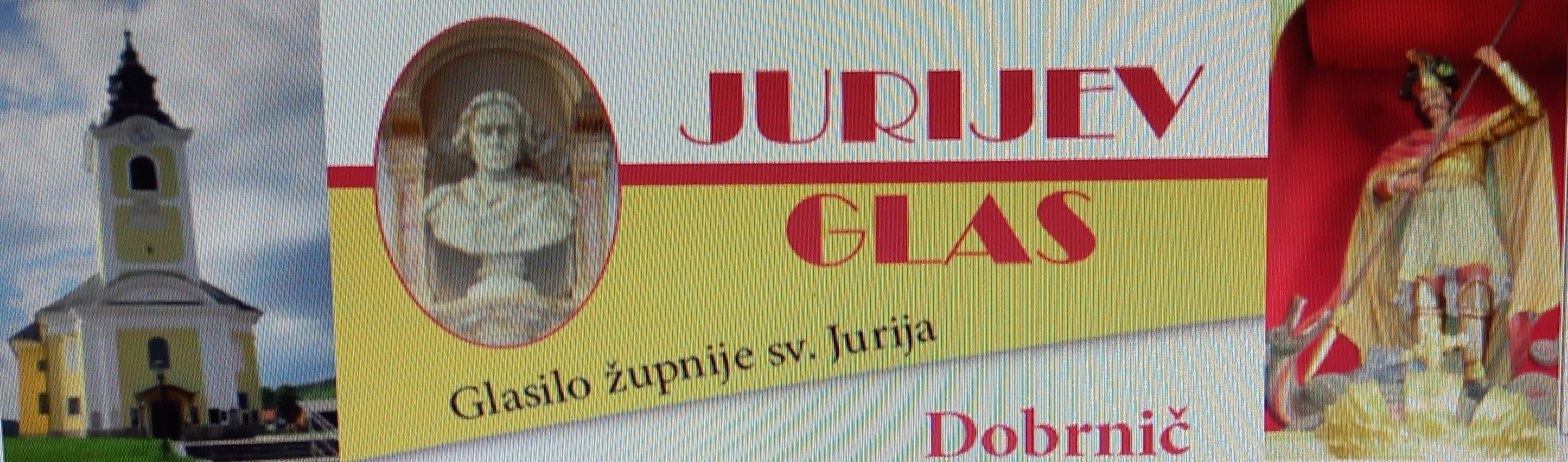 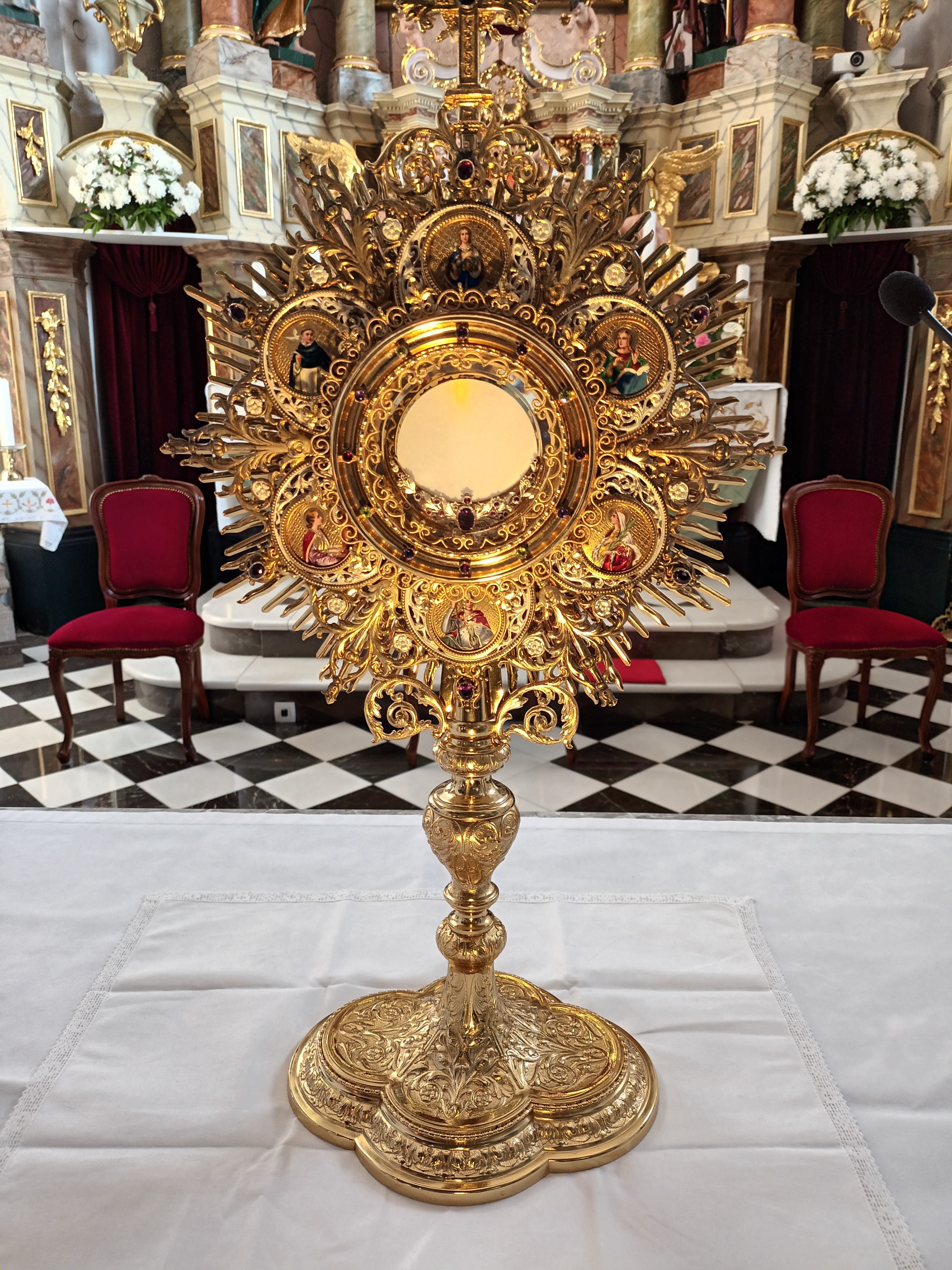 DatumdGodoviura            Namen24. 7.PKrištof, muč.       20Frančiška Koželj, obl. in sin Lojze25. 7.TJakob st., muč. 20Alojzij Kastigar, 30. dan 26. 7.SJoahim in Ana 20Ana Kastelic27. 7.ČGorazd, Kliment 19Selce: Požeš in Ana Šparovec28. 7.PViktor, papež 20Sonja Ogorevc29. 7.SMarta 19Selce: Sirek Franc, Ljudmila (D.K.)30. 7.NNEDELJA13. med letom                     8 10Anton Mišmaš, obl.Šmaver: za sosesko in farane 31. 7.PIgnacij Loj. 20Minka Korelc, 1. obl. 1. 8.TAlfonz Lig. 20st. Blatnik ter Božo in teta2. 8.SEvzebij, škof 20Ivan Vidmar in Joži3. 8.ČKonrad, red. 20Alojzija Glavan4. 8.PJanez Vianney 20Marko Murn5. 8.SMarija Snežna 19Selce: Franc Požeš, obl.6. 8.NNEDELJA14. med letom              8 10za žive in rajne farane+ Kužnik, obl. (Vrbovec)7. 8.PAfra, muč. 19Mavricij: za odvrnitev h.ure. (R. kal)8. 8.TDominik, duh.ni maše9. 8.STerezija B., kar. 20Ana in Jože Župevc10. 8.ČLovrenc, diakon 20Janez Trunkelj11. 8.PKlara, red. 20za zdravje12.8.SIvana Šant. 19Selce: Anton Gorc13. 8.NNEDELJA15. med letom   8 10za žive in rajne faraneAnton Glavan in st. (Roženpelj)